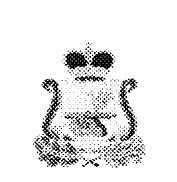 АДМИНИСТРАЦИЯ ТЮШИНСКОГО СЕЛЬСКОГО ПОСЕЛЕНИЯКАРДЫМОВСКОГО РАЙОНА СМОЛЕНСКОЙ ОБЛАСТИПОСТАНОВЛЕНИЕот  30.11. 2013                    № П-0048/2	1. Утвердить прилагаемый Порядок отнесения расходов бюджета муниципального образования Тюшинского сельского поселения Кардымовского района Смоленской области  к целевым статьям и видам расходов бюджета на 2014 год и плановый период 2015 и 2016 годов.	2. Опубликовать настоящее постановление в районной газете «Знамя труда».	3. Контроль  исполнения настоящего постановления оставляю за собой.Глава АдминистрацииТюшинского сельского поселенияКардымовского района Смоленской области                                                                                 Е.Е. Ласкина                                                                                                                  УТВЕРЖДЕНПОРЯДОКотнесения расходов бюджета муниципального образования Тюшинского сельского поселения Кардымовского района  Смоленской области к целевым статьям и видам расходов бюджета на 2014 год и плановый период 2015 и 2016 годов	Настоящий Порядок разработан в целях установления правил отнесения расходов бюджета муниципального образования Тюшинского сельского поселения Кардымовского района Смоленской области (далее – местный бюджет) к целевым статьям и видам расходов бюджетов на 2014 год и плановый период 2015 и 2016 годов участниками бюджетного процесса.Целевые статьи местного бюджета 	Целевые статьи расходов местного бюджета обеспечивают привязку бюджетных ассигнований местного бюджета к муниципальным программам муниципального образования, их подпрограммам и (или) непрограммным направлениям деятельности (функциям) органов местного самоуправления, учреждений образования, культуры, указанных в ведомственной структуре расходов местного бюджета, и (или) к расходным обязательствам, подлежащим исполнению за счет средств местного бюджета.	Структура кода целевой статьи расходов местного бюджета состоит из семи разрядов и включает следующие составные части:	- код программного (непрограммного) направления расходов (8 - 9 разряды кода классификации расходов бюджетов), предназначенный для кодирования муниципальных программ муниципального образования, непрограммных направлений деятельности органов местного самоуправления, учреждений образования, культуры, указанных в ведомственной структуре расходов местного бюджета;	- код подпрограммы (10 разряд кода классификации расходов бюджетов), предназначенный для кодирования подпрограмм муниципальных программ муниципального образования, а также непрограммных направлений деятельности государственных органов местного самоуправления;	- код направления расходов (11 - 14 разряды) предназначен для кодирования направлений расходования средств, конкретизирующих (при необходимости) отдельные мероприятия.Правила отнесения расходов местного бюджета на соответствующие целевые статьи расходов бюджетов02 0 0000 Муниципальная программа «Обеспечение деятельности Администрации Тюшинского сельского поселения Кардымовского района Смоленской области» на 2014-2016 годы По данной целевой статье отражаются расходы местного бюджета на реализацию подпрограммы по следующим направлениям расходов:02 0 0011 Подпрограмма «Расходы по оплате труда работников органов местного самоуправления»По данной целевой статье отражаются расходы местного бюджета на реализацию мероприятий подпрограммы по соответствующим разделам и подразделам.02 0 0018 Подпрограмма «Расходы на содержание органов местного самоуправления (за исключением расходов по оплате труда)»По данной целевой статье отражаются расходы местного бюджета на реализацию мероприятий подпрограммы по соответствующим разделам и подразделам02 0 1001 Подпрограмма «Пенсии за выслугу лет лицам, замещавшим муниципальные должности, должности муниципальной службы (муниципальные должности муниципальной службы) в Тюшинском сельском поселении Кардымовского района  Смоленской области»По данной целевой статье отражаются расходы местного бюджета на реализацию подпрограммы по соответствующим разделам и подразделам02 0 5118  Подпрограмма «Осуществление первичного воинского учета на территориях, где отсутствуют военные комиссариаты» По данной целевой статье отражаются расходы местного бюджета на реализацию мероприятий подпрограммы по соответствующим разделам и подразделам02 0 8027  Подпрограмма «Обеспечение предоставления жилых помещений детям – сиротам и детям, оставшимся без попечения родителей, лицам из их числа по договорам найма специализированных жилых помещений»По данной целевой статье отражаются расходы местного бюджета на реализацию мероприятий подпрограммы по соответствующим разделам и подразделам03 0 0000 Муниципальная программа  «Комплексное развитие систем коммунальной инфраструктуры и благоустройство  Тюшинского сельского поселения Кардымовского района Смоленской области» на 2014-2016 годыПо данной целевой статье отражаются расходы местного бюджета на реализацию мероприятий подпрограммы по следующим подпрограммам:03 1 0000 Подпрограмма «Содержание дворовых территорий, автомобильных дорог и инженерных сооружений на них в границах поселения» содержит следующие направления расходов:03 1 2001 Ремонт автомобильных дорог в рамках дорожного фонда03 1 2002 Очистка, отсыпка, грейдерование и ямочный ремонт дорог03 1 2003 Оформление дорог в собственность и изготовление проектно-сметной документации03 2 0000 Подпрограмма «Поддержка муниципального жилого фонда населенных пунктов Тюшинского сельского поселения» содержит следующие направления расходов:03 2 2010 Организация и проведение работ по капитальному и текущему ремонту муниципального жилого фонда03 3 0000 Подпрограмма «Комплексное развитие коммунального хозяйства» содержит следующие направления расходов:03 3 2014 Обслуживание, ремонт, строительство и изготовление проектно-сметной документации сетей коммунальной инфраструктуры03 3 2015 Расходы поселения, связанные с содержанием муниципального имущества (бани)03 3 2016 Организация и проведение мероприятий по энергосбережению03 4 0000 Подпрограмма «Благоустройство» содержит следующие направления расходов:03 4 2022 Организация уличного освещения03 4 2023 Организация и содержание мест захоронения03 4 2024 Организация работ по уборке территории и вывозу мусора03 4 2025 Прочие расходы по благоустройству поселенийЦелевые статьи не программного направления расходов включают:75 0 0000 Функционирование Правительства Российской Федерации, высших исполнительных органов государственной власти субъектов Российской Федерации, местных администраций75 1 0000 Глава местной Администрации муниципального образования 75 1 0011 Расходы по оплате труда работников органов местного самоуправления76 0 0000 Обеспечение деятельности законодательного (представительного) органа муниципального образования76 2 0000 Расходы на обеспечение деятельности законодательного (представительного) органа муниципального образования76 2 0011 Расходы по оплате труда работников органов местного самоуправления76 3 0000 Депутаты  представительного органа муниципального образования76 3 0018 Расходы на содержание органов местного самоуправления (за исключением расходов по оплате труда)85 0 0000 Резервный фонд местной Администрации85 0 2888 Расходы за счет средств резервного фонда местной Администрации2. Виды расходов местного бюджета	Виды расходов детализируют направление финансирования расходов бюджетов по целевым статьям.	Виды расходов, применяемые при составлении, утверждении и исполнении местного бюджета, формируются Финансовым управлением Администрации муниципального образования «Кардымовский район» Смоленской области в соответствии с расходными обязательствами, подлежащими исполнению за счет средств местного бюджета. Утверждается перечень видов расходов местного бюджета в составе ведомственной структуры расходов решением о местном бюджете на очередной финансовый год и плановый период либо в установленных Бюджетным кодексом случаях сводной бюджетной росписью соответствующего бюджета.	Код вида расходов входит в состав двадцатизначного кода классификации расходов бюджетов (составляет его 15 - 17 разряды) и имеет следующую структуру:	код группы – 15 разряд;	код подгруппы – 16 разряд;	код элемента – 17 разряд.Правила отнесения расходов местного бюджета на соответствующие виды расходов бюджета100 Расходы на выплаты персоналу в целях обеспечения выполнения функций государственными (муниципальными) органами, казенными учреждениями, органами управления государственными внебюджетными фондами.Данная группа предназначена для отражения (с учетом установленной в ней детализации по подгруппам и элементам) расходов местного бюджета на оплату труда, выплату денежного довольствия, осуществление иных выплат, предусмотренных законодательством, персоналу органов государственной власти, казенных учреждений, органам местного самоуправления муниципального образования Тюшинского сельского поселения Кардымовского района  Смоленской области.110 Расходы на выплаты персоналу казенных учреждений.В разрезе элементов данной подгруппы отражаются расходы местного бюджета на оплату труда, иных выплат, предусмотренных законодательством, персоналу государственных (муниципальных) казенных учреждений с учетом страховых взносов в государственные внебюджетные фонды с указанных сумм оплаты труда и иных выплат.111 Фонд оплаты труда и страховые взносы.По данному элементу отражаются расходы местного бюджета, осуществляемые в пределах фонда оплаты труда и направленные на оплату труда работников государственных (муниципальных) казенных учреждений на основе договоров (контрактов), заключенных в соответствии с трудовым законодательством и иными законодательными актами, а также иные выплаты работникам указанных учреждений в пределах фонда оплаты труда, в том числе выплаты пособия за первые три дня временной нетрудоспособности за счет средств работодателя, в случае заболевания работника или полученной им травмы (за исключением несчастных случаев на производстве и профессиональных заболеваний), а также на уплату страховых взносов в государственные внебюджетные фонды с указанных сумм оплаты труда.112 Иные выплаты персоналу, за исключением фонда оплаты труда.По данному элементу отражаются расходы местного бюджета, направленные на осуществление дополнительных выплат и компенсаций работникам государственных (муниципальных) казенных учреждений, обусловленных статусом сотрудников указанных учреждений в соответствии с законодательством Российской Федерации, не включенные в фонд оплаты труда, а также на уплату страховых взносов в государственные внебюджетные фонды с указанных выплат в установленных законодательством случаях.120 Расходы на выплаты персоналу государственных органов.В разрезе элементов данной подгруппы отражаются расходы местного бюджета на выплату денежного содержания, осуществление иных выплат, предусмотренных законодательством Российской Федерации, областными и муниципальными нормативными правовыми актами работникам государственных органов и органов местного самоуправления с учетом страховых взносов в государственные внебюджетные фонды с указанных выплат.121 Фонд оплаты труда и страховые взносы.По данному элементу отражаются расходы местного бюджета, направленные на выплату денежного содержания работникам государственных органов и органов местного самоуправления на основе договоров (контрактов) в том числе в соответствии с законодательством о государственной службе, а также иные выплаты работникам государственных органов и органов местного самоуправления в пределах фонда оплаты труда, в том числе выплаты пособия за первые три дня временной нетрудоспособности за счет средств работодателя, в случае заболевания работника или полученной им травмы (за исключением несчастных случаев на производстве и профессиональных заболеваний), а также на уплату страховых взносов в бюджеты государственных внебюджетных фондов на суммы оплаты труда.122 Иные выплаты персоналу, за исключением фонда оплаты труда.По данному элементу отражаются расходы местного бюджета, направленные на осуществление дополнительных выплат и компенсаций работникам государственных органов и органов местного самоуправления, в том числе обусловленных статусом государственных гражданских 9муниципальных служащих) служащих в соответствии с законодательством Российской Федерации, не включенных в фонд оплаты труда, а также на уплату страховых взносов с указанных выплат в установленных законодательством случаях.200 Закупка товаров, работ и услуг для государственных (муниципальных) нужд.Данная группа предназначена для отражения (с учетом установленной в ней детализации по подгруппам и элементам) расходов местного бюджета на закупку товаров, работ и услуг для государственных (муниципальных) нужд (за исключением бюджетных инвестиций).240 Иные закупки товаров, работ и услуг для государственных (муниципальных) нужд.В разрезе элементов данной подгруппы отражаются расходы местного бюджета, направленные на закупку товаров, работ и услуг для государственных (муниципальных) нужд, не отнесенные к подгруппам 210, 220 и 230.241 Научно-исследовательские и опытно-конструкторские работы.По данному элементу отражаются расходы на оплату научно-исследовательских и опытно-конструкторских работ для государственных (муниципальных) нужд.242 Закупка товаров, работ, услуг в сфере информационно-коммуникационных технологий.По данному элементу подлежат отражению расходы местного бюджета на закупку товаров, работ и услуг в сфере информационно-коммуникационных технологий: - проектирование прикладных систем и ИКТ-инфраструктуры;- приобретение прав на программное обеспечение, разработка (доработка) программного обеспечения;- приобретение оборудования (в том числе с предустановленным программным обеспечением), включая расходы на монтажные работы и пуско-наладочные работы по указанному оборудованию;- подключение (обеспечение доступа) к внешним информационным ресурсам и сетям связи, коммуникационным сетям;- эксплуатационные расходы (в том числе обеспечение функционирования и поддержка работоспособности прикладного и системного программного обеспечения, техническое обслуживание аппаратного обеспечения, включающее контроль технического состояния, закупка комплектующих);- оплату арендной платы в соответствии с заключенными договорами аренды (субаренды, имущественного найма, проката) ИКТ-оборудования (автоматизированных рабочих мест, коммуникационного, серверного, периферийного оборудования);- другие аналогичные расходы.243 Закупка товаров, работ, услуг в целях капитального ремонта государственного (муниципального) имущества.По данному элементу отражаются расходы на закупку товаров, работ, услуг в целях капитального ремонта государственного (муниципального) имущества.244 Прочая закупка товаров, работ и услуг для государственных (муниципальных) нужд.По данному элементу отражаются расходы местного бюджета на закупку товаров, работ, услуг для государственных (муниципальных) нужд, не отнесенных к элементам 241 – 243, а также расходы, связанные с выплатой наличных средств (суточных, средств на обеспечение питания, расходов по проезду, расходов по найму жилого помещения) физическим лицам, спортсменам,  учащимся, студентам и (или) сопровождающим их лицам;300 Социальное обеспечение и иные выплаты населению.Данная группа предназначена для отражения (с учетом установленной в ней детализации по подгруппам и элементам) расходов местного бюджета на социальное обеспечение населения и осуществление иных выплат населению (в том числе, назначенных на основании вступивших в законную силу решений судов).310 Публичные нормативные социальные выплаты гражданам.В разрезе элементов данной подгруппы отражаются расходы местного бюджета, направленные на осуществление в пользу граждан социальных выплат, отнесенных к публичным нормативным обязательствам местного бюджета.312 Пенсии, выплачиваемые организациями сектора государственного управления.По данному элементу подлежат отражению расходы местного бюджета на выплату доплат к пенсиям государственных (муниципальных) служащих.313 Пособия и компенсации по публичным нормативным обязательствам.По данному элементу отражаются расходы на выплату гражданам пособий и компенсаций, отнесенных к публичным нормативным обязательствам бюджетов бюджетной системы Российской Федерации.320 Социальные выплаты гражданам, кроме публичных нормативных социальных выплат.В разрезе элементов данной подгруппы отражаются расходы местного бюджета, направленные на осуществление в пользу граждан социальных выплат, не отнесенных к публичным нормативным обязательствам соответствующих бюджетов.321 Пособия и компенсации гражданам и иные социальные выплаты, кроме публичных нормативных обязательств.По данному элементу отражаются расходы на выплату гражданам пособий, компенсаций и иных социальных выплат, не отнесенных к публичным нормативным обязательствам местного бюджета.322 Субсидии гражданам на приобретение жилья.По данному элементу отражаются расходы местного бюджета на предоставление гражданам субсидий на приобретение, строительство жилых помещений в соответствии с законодательством, в том числе в рамках реализации мероприятий долгосрочных целевых программ.323 Приобретение товаров, работ, услуг в пользу граждан.По данному элементу отражаются расходы местного бюджета на приобретение товаров, работ, услуг в целях социального обеспечения граждан в соответствии с законодательством.360 Иные выплаты населению.В рамках данной подгруппы отражаются расходы местного бюджета на осуществление иных выплат населению, не отнесенных к подгруппам и элементам 311-350.400 Бюджетные инвестиции.Данная группа предназначена для отражения (с учетом установленной в ней детализации по подгруппам и элементам) расходов местного бюджета на осуществление бюджетных инвестиций.Указанные расходы состоят из расходов на оплату договоров строительного подряда, расходов на оплату монтажных, пусконаладочных и иных неразрывно связанных со строящимися объектами работ, иных расходов из состава затрат, предусмотренных сводными сметными расчетами стоимости строительства (реконструкции) объектов.410 Бюджетные инвестиции в объекты государственной (муниципальной) собственности государственным (муниципальным) учреждениям.В разрезе элементов данной подгруппы отражаются расходы местного бюджета на осуществление бюджетных инвестиций в объекты капитального строительства государственной и муниципальной собственности.411 Бюджетные инвестиции в объекты государственной (муниципальной) собственности казенным учреждениям вне рамок государственного оборонного заказа.По данному элементу отражаются расходы местного бюджета на предоставление бюджетных инвестиций казенным учреждениям на проектирование и строительство (реконструкцию) объектов, а также прочие затраты заказчика, связанные со строительством (реконструкцией) объектов вне рамок государственного оборонного заказа.440 Бюджетные инвестиции на приобретение объектов недвижимого имущества.В разрезе элементов данной подгруппы отражаются расходы местного бюджета на приобретение в государственную (муниципальную) собственность объектов недвижимого имущества, за исключением земельных участков, приобретение которых учтено в проектно-сметной документации при осуществлении капитальных вложений.441 Бюджетные инвестиции на приобретение объектов недвижимого имущества казенным учреждениям.По данному элементу отражаются расходы местного бюджета на предоставление бюджетных инвестиций государственным казенным учреждениям на приобретение в государственную (муниципальную) собственность объектов недвижимого имущества.500 Межбюджетные трансферты.Данная группа предназначена для отражения (с учетом установленной в ней детализации по подгруппам и элементам) расходов местного бюджета на предоставление другим бюджетам бюджетной системы межбюджетных трансфертов в форме дотаций, субсидий и субвенций и иных межбюджетных трансфертов.510 Дотации.В разрезе элементов данной подгруппы отражаются расходы местного бюджета на предоставление межбюджетных трансфертов в форме дотаций.511 Дотации на выравнивание уровня бюджетной обеспеченности муниципальных образований.По данному элементу отражаются расходы на предоставление дотаций на выравнивание уровня бюджетной обеспеченности муниципальных образований Кардымовского района Смоленской области.512 Дотации бюджетам субъектов Российской федерации и муниципальных образований на поддержку мер по обеспечению сбалансированности бюджетов.По данному элементу отражаются расходы на предоставление дотаций бюджетам поселений Кардымовского района Смоленской области на обеспечение сбалансированности бюджетов.520 Субсидии.В разрезе элементов данной подгруппы отражаются расходы местного бюджета на предоставление межбюджетных трансфертов в форме субсидий.530 Субвенции.Данная подгруппа отражает расходы местного бюджета на предоставление межбюджетных трансфертов в форме субвенций в целях финансового обеспечения расходных обязательств, возникающих при выполнении муниципальных полномочий, переданных для осуществления органам местного самоуправления муниципального образования «Кардымовский район» Смоленской области в установленном порядке.540 Иные межбюджетные трансферты.Данная подгруппа отражает расходы местного бюджета, связанные с предоставлением местным бюджетам иных межбюджетных трансфертов, не отнесенных к подгруппам 510 - 530, но направленных на финансовое обеспечение расходных обязательств, которые в соответствии с бюджетным законодательством могут осуществляться за счет средств местного бюджета.600 Предоставление субсидий государственным (муниципальным) бюджетным, автономным учреждениям и иным некоммерческим организациям.Данная группа предназначена для отражения (с учетом установленной в ней детализации по подгруппам и элементам) расходов местного бюджета на предоставление субсидий муниципальным бюджетным, автономным учреждениям и иным некоммерческим организациям в целях оказания муниципальных услуг (выполнения работ).610 Субсидии бюджетным учреждениям.В разрезе элементов данной подгруппы отражаются расходы местного бюджета на предоставление субсидий муниципальным бюджетным учреждениям.611 Субсидии бюджетным учреждениям на финансовое обеспечение государственного (муниципального) задания на оказание государственных (муниципальных) услуг (выполнение работ).По данному элементу отражаются расходы областного бюджета, на предоставление субсидий бюджетным учреждениям на финансовое обеспечение государственного задания на оказание государственных услуг (выполнение работ).612 Субсидии бюджетным учреждениям на иные цели.По данному элементу отражаются расходы местного бюджета на предоставление бюджетным учреждениям субсидий на иные цели, за исключением субсидий на финансовое обеспечение государственного (муниципального) задания на оказание государственных (муниципальных) услуг (выполнение работ).620 Субсидии автономным учреждениям.В разрезе элементов данной подгруппы отражаются расходы местного бюджета на предоставление субсидий муниципальным автономным учреждениям.621 Субсидии автономным учреждениям на финансовое обеспечение государственного (муниципального) задания на оказание государственных (муниципальных) услуг (выполнение работ).По данному элементу отражаются расходы местного бюджета, на предоставление субсидий автономным учреждениям на финансовое обеспечение государственного (муниципального) задания на оказание государственных (муниципальных) услуг (выполнение работ).622 Субсидии автономным учреждениям на иные цели.По данному элементу отражаются расходы местного бюджета, на предоставление субсидий автономным учреждениям на иные цели, за исключением субсидий на финансовое обеспечение государственного (муниципального) задания на оказание государственных (муниципальных) услуг (выполнение работ) и в целях бюджетных инвестиций.630 Субсидии некоммерческим организациям (за исключением государственных учреждений).В рамках данной подгруппы отражаются расходы местного бюджета, не отнесенные к элементам 611-622, на предоставлении субсидий иным некоммерческим организациям в соответствии с договорами (соглашениями) на оказание указанными организациями муниципальных услуг (выполнение работ) в пользу физических и (или) юридических лиц.700 Обслуживание государственного (муниципального) долга.Данная группа предназначена для отражения (с учетом установленной в ней детализации по подгруппам) расходов местного бюджета по государственным (муниципальным) долговым обязательствам в виде процентов по ним, дисконта, комиссий, маржи, а также штрафных процентов за несвоевременное исполнение обязательств по государственному (муниципальному) долгу, осуществляемые за счет средств местного бюджета.730 Обслуживание муниципального долга.Данная подгруппа отражает расходы местного бюджета по обслуживанию муниципального долга.800 Иные бюджетные ассигнования.Данная группа предназначена для отражения (с учетом установленной в ней детализации по подгруппам и элементам) расходов местного бюджета, не отнесенных к группам 100-700.810 Субсидии юридическим лицам (кроме некоммерческих организаций), индивидуальным предпринимателям, физическим лицам - производителям товаров, работ, услуг.По данной подгруппе отражаются расходы местного бюджета на предоставление субсидий организациям, (кроме некоммерческих организаций), индивидуальным предпринимателям, физическим лицам - производителям товаров, работ, услуг, в том числе на возмещение затрат или недополученных доходов в связи с производством (реализацией) товаров, выполнением работ, оказанием услуг;иные цели в соответствии с законодательством.830 Исполнение судебных актов.В разрезе элементов данной подгруппы отражаются отдельные расходы на исполнение судебных актов по обращению взыскания на средства местного бюджета, в том числе, расходы на:- уплату пеней и штрафов по государственным (муниципальным) контрактам на поставку товаров, выполнение работ, оказание услуг для государственных (муниципальных) нужд;- выплату компенсаций за задержку выплат в пользу физических лиц (включая выплаты работникам учреждений);- возмещение морального вреда;- возмещение судебных издержек (государственной пошлины и иных издержек, связанных с рассмотрением дел в судах).Расходы на исполнение судебных актов, предусматривающих обязательство местного бюджета по выплате пенсий, пособий, оплату труда работников учреждений, а также на оплату кредиторской задолженности по договорам на поставку товаров, выполнение работ, оказание услуг для государственных (муниципальных) нужд и т.п., подлежат отражению по соответствующим группам, подгруппам и элементам классификации видов расходов.831 Исполнение судебных актов Российской Федерации и мировых соглашений по возмещению вреда, причиненного в результате незаконных действий (бездействия) органов государственной власти (государственных органов) либо должностных лиц этих органов, а также в результате деятельности казенных учреждений.По данному элементу подлежат отражению расходы местного бюджета на исполнение судебных актов Российской Федерации и мировых соглашений по возмещению вреда, причиненного гражданину или юридическому лицу в результате незаконных действий (бездействия) органов государственной власти (государственных органов), органов местного самоуправления, либо должностных лиц этих органов, а также деятельности казенных учреждений.850 Уплата налогов, сборов и иных платежей. В разрезе элементов данной подгруппы отражаются расходы местного бюджета на уплату налогов (включаемых в состав расходов), государственных пошлин и сборов и обязательных платежей в бюджеты бюджетной системы Российской Федерации в соответствии с законодательством Российской Федерации, а также иных платежей и взносов.851 Уплата налога на имущество организаций и земельного налога.По данному элементу отражаются расходы местного бюджета по уплате налога на имущество организаций и земельного налога (в том числе в период строительства объектов капитального строительства).852 Уплата прочих налогов, сборов и иных платежей.По данному элементу отражаются расходы местного бюджета по уплате в установленных законодательством Российской Федерации случаях:- транспортного налога;- платы за загрязнение окружающей среды;- государственных пошлин и сборов, патентных пошлин;- штрафов, пеней (в том числе, за несвоевременную уплату налогов и сборов);- погашение задолженности по налогам, сборам и иным обязательным платежам (в том числе организацией-правопреемником);- иных налогов, сборов и обязательных платежей, а также платежей в форме паевых, членских и иных взносов (за исключением взносов в международные организации).870 Резервные средства.По данной подгруппе отражаются бюджетные ассигнования, подлежащие перераспределению в ходе исполнения бюджетов на соответствующие группы, подгруппы и элементы.880 Выплаты поощрительного характера юридическим лицам, индивидуальным предпринимателям - производителям товаров, работ, услуг.По данной подгруппе отражаются расходы местного бюджета, предусмотренные на реализацию отдельных мероприятий, распределение которых по соответствующим группам, подгруппам и элементам не представляется возможным в силу специфики соответствующих расходных обязательств бюджета.Об утверждении Порядка отнесения расходов бюджета муниципального образования Тюшинского сельского поселения Кардымовского района Смоленской области к целевым статьям и видам расходов бюджета на 2014 год и плановый период 2015 и 2016 годовпостановлением Администрации Тюшинского сельского поселения Кардымовского района Смоленской областиот  30.11.2013 № П-0048/2Целевая статьяЦелевая статьяЦелевая статьяЦелевая статьяЦелевая статьяЦелевая статьяЦелевая статьяПрограммное (непрограммное) направление расходовПрограммное (непрограммное) направление расходовПодпрограммаНаправление расходовНаправление расходовНаправление расходовНаправление расходов891011121314